Великий УстюгВ этом году за победу в конкурсе «Новогодний рисунок и игрушка» я получила поездку в Великий Устюг к Деду Морозу. Теперь я могу много про него рассказать.Всем интересно, почему название именно Устюг – потому – что около этого города пересекаются две реки Сохана и Юг. Если сложить слова устье и Юг получается Устюг.Самый первый храм в Устюге. Чтобы набраться сил надо, прикоснутся к камню  около храма и сказать «Святый Праведный Прокопие моли бога о нас». На этой старой иконе изображён Прокопий  Праведный. Если присмотреться, можно увидеть что с неба  падают камни. Он думал, что если делать много грехов, то с неба начинают падать камни. А это карта вотчина Деда Мороза. Посередине замок Деда Мороза, справа от замка зимний домик. Когда Деду у Морозу жарко летом он идёт отдыхать в этот дом. Если идти ниже по дорожке, потом повернуть налево, то можно увидеть 3 сундука, к ним надо прикоснуться и загадать желание. Если идти дальше можно увидеть 12 тронов для 12 месяцев. Если идти дальше по тропинке до самого конца можно увидеть ворота в тропу сказок.А это сам замок Деда Мороза он там проводит всё своё время.Эта печка довезла нас до тронной Деда Мороза.Это и есть трон Деда Мороза, по бокам 2 медведя они охраняют трон. По бокам трона сидят 2 белки они приносят добрые весточки Деду Мороза.  Наверху трона сидит сова она внимательно смотрит чтобы враги не подходили к Деду Морозу.Спальная Деда Мороза. Большая кровать и на ней 7 подушек 1 подушка на 1 день недели.Так же у Деда Мороза есть праздничная подушка он спит на ней только по праздникам.У Деда Мороза 40 костюмов, но нам показали только 8. Красный костюм который показан на фото у него для зимних прогулок. Справа от него голубой костюм он спортивный.Этот костюм у него тоже для зимних прогулок, но уже для суровой погоды. Справа от него голубой костюм для поездки к Снегурочки в Кострому.Эти варежки Деду Морозу подарила Снегурочка.А это часы Деда Мороза по ним он узнаёт когда ему нужно улетать раздавать подарки детям.Эту розу Дед Мороз посадил сам в зимнем саду.Так же у Деда Мороза есть ледник там всё сделано изо льда.Нижний НовгородПотом мы отправились в Нижний Новгород. Там у нас тоже была экскурсия.Это памятник “ Минину и Пожарскому” он расположен в Нижегородском кремле. Минин и Пожарский освободили Москву от польских интервентов.Эта церковь. На ней изображены все святые.Эта поездка мне очень понравилась. Я хотела бы чтобы все дети там побывали.Екатерина Шубина, 4Г класс (учитель Балаева Н.О.)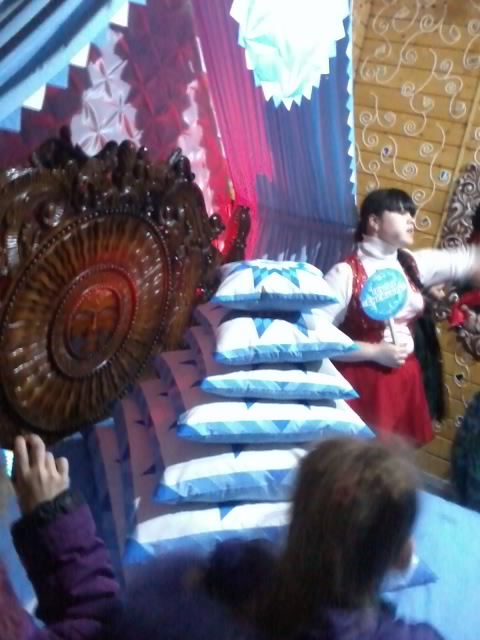 